ГОСУДАРСТВЕННОЕ БЮДЖЕТНОЕ ПРОФЕССИОНАЛЬНОЕ ОБРАЗОВАТЕЛЬНОЕ УЧРЕЖДЕНИЕ «сАРОВСКИЙ ПОЛИТЕХНИЧЕСКИЙ ТЕХНИКУМ ИМЕНИ ДВАЖДЫ гЕРОЯ сОЦИАЛИСТИЧЕСКОГО тРУДА бОРИСА гЛЕБОВИЧА мУЗРУКОВА»Рабочая ПРОГРАММа УЧЕБНОЙ ДИСЦИПЛИНЫОП.11 Основы менеджмента в электроэнергетике для специальности 08.02.09 Монтаж, наладка и эксплуатация электрооборудования промышленных и гражданских зданийПрофиль обучения: технологическийг. Саров,2022Рабочая программа учебной дисциплины ОП.11 Основы менеджмента в электроэнергетике разработана на основе примерной основной образовательной программы в соответствии с ФГОС для специальности среднего профессионального образования (далее СПО) 08.02.09 Монтаж, наладка и эксплуатация электрооборудования промышленных и гражданских зданий.Организация – разработчик: ГБПОУ СПТ им. Б.Г.МузруковаРазработчик: Гагаева М.В., преподаватель ГБПОУ СПТ им. Б.Г.Музрукова1. ОБЩАЯ ХАРАКТЕРИСТИКА РАБОЧЕЙ ПРОГРАММЫ УЧЕБНОЙ ДИСЦИПЛИНЫ 1.1. Место дисциплины в структуре основной образовательной программы: 		Учебная дисциплина ОП.11 Основы менеджмента в электроэнергетике является обязательной частью общепрофессионального цикла основной образовательной программы в соответствии с ФГОС по профессии 08.02.09 Монтаж, наладка и эксплуатация электрооборудования промышленных и гражданских зданий 	Учебная дисциплина ОП.11 Основы менеджмента в электроэнергетике обеспечивает формирование профессиональных и общих компетенций по всем видам деятельности ФГОС по специальности 08.02.09 Монтаж, наладка и эксплуатация электрооборудования промышленных и гражданских зданий. 	Особое значение дисциплина имеет при формировании и развитии ОК 01 – ОК 04,       ОК 09, ОК 111.2. Цель и планируемые результаты освоения дисциплины:   В рамках программы учебной дисциплины обучающимися осваиваются умения и знанияСТРУКТУРА И СОДЕРЖАНИЕ УЧЕБНОЙ ДИСЦИПЛИНЫ 2.1. Объем учебной дисциплины и виды учебной работы2.2. Тематический план и содержание учебной дисциплины ОП.11 Основы менеджмента в электроэнергетике3. УСЛОВИЯ РЕАЛИЗАЦИИ УЧЕБНОЙ ДИСЦИПЛИНЫ3.1. Требования к минимальному материально-техническому обеспечениюДля реализации учебной дисциплины предусмотрено наличие учебного кабинета Экономики и менеджмента.Оборудование учебного кабинета:- посадочные места по количеству обучающихся;-	комплект учебно-методической документации (учебники и учебные пособия, сборники задач и упражнений, карточки-задания, комплекты тестовых заданий, перечень вопросов по контрольной работе);-	набор слайдов (мультимедиа презентаций) по темам учебной дисциплины;-	наглядные пособия (плакаты, схемы, демонстрационные и электрифицированные стенды, макеты и действующие устройства);- автоматизированное рабочее место преподавателя (персональный компьютер, с программным обеспечением общего пользования с антивирусной защитой).3.2. Информационное обеспечение обученияОсновные электронные издания:1. Одинцов А. А. Основы менеджмента: Учебник для СПО. - 2-е изд., испр. и доп. Москва: Издательство Юрайт, 2021. Электронный ресурс: ЭБС Юрайт. https://urait.ru/book/osnovy-menedzhmenta-493082Дополнительные источники:Веснин В.Р. «Основы менеджмента»: Учебник: 2 -е изд., доп. И исправ,-М: ООО «ТД,-2016.-560с. Виханский О.С., Наумов А.И. «Менеджмент»: Учебник-3-е изд.-М.: Гардарики, 2014.-528с.Грибов В.Д.. «Менеджмент»: Учебное пособие.-М.: КНОРУС- М,2017.-216 с.Драчева Е.Л., Юликов Л.И. «Менеджмент»: Практикум.- М.:Академия, 2016 - 304с.Драчева Е.Л., Юликов Л.И. «Менеджмент»: Учебник-3-е изд.- М.:Академия, 2016 - 304с.Информационный портал. (Режим доступа): URL: http://ecsocman.edu.ru (дата обращения: 20.11.2018).Информационный портал. (Режим доступа): URL: http://www.aup.ru/management/ (дата обращения: 20.11.2018).Казначевская, Г. Б. «Менеджмент»: Учебник - Ростов-на-Дону : Феникс 2013.4. КОНТРОЛЬ И ОЦЕНКА РЕЗУЛЬТАТОВ ОСВОЕНИЯ УЧЕБНОЙ ДИСЦИПЛИНЫКонтроль и оценка результатов освоения учебной дисциплины осуществляется преподавателем в процессе выполнения студентами индивидуальных и групповых заданий, практических работ.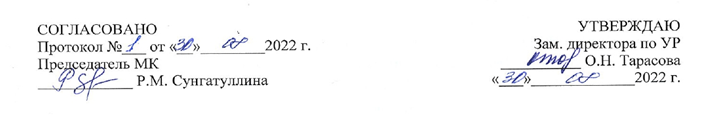 СОДЕРЖАНИЕстр.1.ОБЩАЯ ХАРАКТЕРИСТИКА РАБОЧЕЙ ПРОГРАММЫ УЧЕБНОЙ ДИСЦИПЛИНЫ42.СТРУКТУРА И СОДЕРЖАНИЕ УЧЕБНОЙ ДИСЦИПЛИНЫ53.УСЛОВИЯ РЕАЛИЗАЦИИ УЧЕБНОЙ ДИСЦИПЛИНЫ84.КОНТРОЛЬ И ОЦЕНКА РЕЗУЛЬТАТОВ ОСВОЕНИЯ УЧЕБНОЙ ДИСЦИПЛИНЫ9Код ПК, ОКУменияЗнанияПК4.1ОК.01- ОК.04, ОК.09, ОК.11- организовывать подготовку электромонтажных работ;- составлять графики проведения электромонтажных, эксплуатационных, ремонтных и пуско-наладочных работ;- контролировать и оценивать деятельность членов бригады и подразделения в целом.- структуры и функционирования электромонтажной организации;- методов управления трудовым коллективом и структурными подразделениями;- способов стимулирования работы членов бригады;- методов контроля качества электромонтажных работ.Вид учебной работыОбъем часовОбъем образовательной нагрузки 36Самостоятельная учебная работаУчебная нагрузка во взаимодействии с преподавателем36в том числе:лекций, уроков28лабораторные и практические занятия8курсовой проект (работа)по практикам производственной и учебнойконсультациипромежуточная аттестацияПромежуточная аттестация в форме дифференцированного зачетаНаименование разделов и темСодержание учебного материала и формы организации деятельностиобучающихсяСодержание учебного материала и формы организации деятельностиобучающихсяОбъем часовКоды компетенций, формированию которых способствует элемент программы12234ВведениеСодержание учебного материалаСодержание учебного материала2ПК 4.1.ОК 01 – ОК 04, ОК 09, ОК 11Введение1.Понятие менеджмента, его содержание и место в системе социально-экономических категорий. Цели, задачи и содержание дисциплины. Зарубежный опыт менеджмента. Специфика менеджмента в России. Менеджмент и другие научные дисциплины.ПК 4.1.ОК 01 – ОК 04, ОК 09, ОК 11РАЗДЕЛ 1. Основы менеджментаРАЗДЕЛ 1. Основы менеджментаРАЗДЕЛ 1. Основы менеджмента12ПК 4.1.ОК 01 – ОК 04, ОК 09, ОК 11Тема 1.1Сущность, цели и задачи менеджмента.Содержание учебного материалаСодержание учебного материала2ПК 4.1.ОК 01 – ОК 04, ОК 09, ОК 11Тема 1.1Сущность, цели и задачи менеджмента.1.Сущность и характерные черты современного менеджмента. Менеджмент как особый вид профессиональной деятельности. Цели и задачи управления организациями. Особенности управления организациями различных организационно-правовых форм.ПК 4.1.ОК 01 – ОК 04, ОК 09, ОК 11Тема 1.2Организация работы предприятия.Содержание учебного материалаСодержание учебного материала6ПК 4.1.ОК 01 – ОК 04, ОК 09, ОК 11Тема 1.2Организация работы предприятия.1.Организация как объект менеджмента. Внешняя среда организации. Факторы среды прямого воздействия: поставщики (трудовых ресурсов, материалов, капитала), потребители, конкуренты; профсоюзы, законы и государственные органы.Факторы среды косвенного воздействия: состояние экономики, политические факторы, социально-культурные факторы, международные события, научно-технический прогресс. Характеристики внешней среды: взаимосвязь факторов внешней среды, сложность внешней среды, подвижность среды, неопределенность внешней среды.ПК 4.1.ОК 01 – ОК 04, ОК 09, ОК 11Тема 1.2Организация работы предприятия.2.Внутренняя среда организации. Внутренняя среда организации: структура, кадры, внутриорганизационные процессы, технология, организационная культура.ПК 4.1.ОК 01 – ОК 04, ОК 09, ОК 11Тема 1.2Организация работы предприятия.3.Практическое занятие №1. Анализ факторов внешней и внутренней среды организации.ПК 4.1.ОК 01 – ОК 04, ОК 09, ОК 11Тема 1.3Характеристика составляющих цикла менеджментаСодержание учебного материалаСодержание учебного материала4ПК 4.1.ОК 01 – ОК 04, ОК 09, ОК 11Тема 1.3Характеристика составляющих цикла менеджмента1.Цикл менеджмента (организация, планирование, мотивация и контроль) - основа управленческой деятельности. Содержание процесса управления: получение и обработка информации о состоянии объекта, определение хозяйственных принципов и ориентиров, целей и задач, выработка решений, выдача команды, реализация решения, изменение объекта. Основные функции управления. Цикл менеджмента. Характеристика функций циклаПК 4.1.ОК 01 – ОК 04, ОК 09, ОК 11Тема 1.3Характеристика составляющих цикла менеджмента2.Практическое занятие №2. Разработка системы мотивации персонала.ПК 4.1.ОК 01 – ОК 04, ОК 09, ОК 11РАЗДЕЛ 2. Менеджмент предприятияРАЗДЕЛ 2. Менеджмент предприятияРАЗДЕЛ 2. Менеджмент предприятия20Тема 2.1Организационная структура управленияСодержание учебного материалаСодержание учебного материала6ПК 4.1.ОК 01 – ОК 04, ОК 09, ОК 11Тема 2.1Организационная структура управления1.Организация работы предприятия. Принципы построения организационной структуры управления: цели и задачи организации, функциональное разделение труда, объем полномочий руководства, соответствие социально-культурной среде, целесообразность числа звеньев.ПК 4.1.ОК 01 – ОК 04, ОК 09, ОК 11Тема 2.1Организационная структура управления2.Типы структур организаций. Методы  проектирования  организационных  структур,    иерархический  тип  структур управления, ограниченный тип структур управления, совершенствование организации работы предприятия.ПК 4.1.ОК 01 – ОК 04, ОК 09, ОК 11Тема 2.1Организационная структура управления3.Практическая работа №3. Построение организационной структуры.ПК 4.1.ОК 01 – ОК 04, ОК 09, ОК 11Тема 2.2Контроль и его видыСодержание учебного материалаСодержание учебного материала6ПК 4.1.ОК 01 – ОК 04, ОК 09, ОК 11Тема 2.2Контроль и его виды1.Сущность и виды управленческого контроля. Поведенческие аспекты контроля. Этапы процесса контроля. Стадия выработки управленческого решения. Этап инструктирования. Выработка или установление стандартов и критериев. Сопоставление достигнутых результатов с установленными стандартами. Принятие необходимых корректирующих действий. Пять групп технологии контроля. Метод контроля «Управленческая пятерня».  Виды контроля: общий, функциональный, предварительный, текущий, промежуточный, заключительный и т.дПК 4.1.ОК 01 – ОК 04, ОК 09, ОК 11Тема 2.2Контроль и его виды2.Эффективность контроля. Общие требования к эффективно поставленному контролю. Характеристика эффективного контроля. Итоговая документация по контролю.ПК 4.1.ОК 01 – ОК 04, ОК 09, ОК 11Тема 2.2Контроль и его виды3.Практическая работа №4. Определение способов контроля, исключающих негативное воздействие на поведение персонала.ПК 4.1.ОК 01 – ОК 04, ОК 09, ОК 11Тема 2.3Процесс принятия решения.Содержание учебного материалаСодержание учебного материала4ПК 4.1.ОК 01 – ОК 04, ОК 09, ОК 11Тема 2.3Процесс принятия решения.1.Управленческое решение. Подходы к классификации управленческих решений. Типы решений и требования, предъявляемые к ним. Методы принятия решений. Матрицы принятия решений.ПК 4.1.ОК 01 – ОК 04, ОК 09, ОК 11Тема 2.3Процесс принятия решения.2.Методы и уровни принятия решений.  Методы принятия управленческих решений на основе математического моделирования: экспертные и неэкспертные.    Методы принятия    управленческих решений на основе творческого мышления (психологические методы). Уровни принятия решений. Уровни принятия решений: рутинный, селективный, адаптационный, инновационный. Этапы принятия решений: установление проблемы, выявление факторов и условий, разработка решений, оценка и приятие  решенияПК 4.1.ОК 01 – ОК 04, ОК 09, ОК 11Тема 2.4Лидерство и руководствоСодержание учебного материалаСодержание учебного материала4ПК 4.1.ОК 01 – ОК 04, ОК 09, ОК 11Тема 2.4Лидерство и руководство1.Руководство: власть и партнерство. Искусство строить отношения с сотрудниками. Стили управления и факторы его формирования. "Решетка менеджмента". Определение стиля по "Решетке менеджмента" и характеристика каждого стиля. Виды и совместимость стилей. Связь стиля управления и ситуацииПК 4.1.ОК 01 – ОК 04, ОК 09, ОК 11Тема 2.4Лидерство и руководство2.Источники власти. Виды власти. Методы влияния. Лидерство и власть. Авторитарный стиль руководства. Демократический стиль руководства. Либеральный стиль руководства. Партнерство. Общие рекомендации по созданию благоприятного психологического климата в коллективе.ПК 4.1.ОК 01 – ОК 04, ОК 09, ОК 11Дифференцированный зачетДифференцированный зачетДифференцированный зачет2Всего:Всего:Всего:36Результаты обученияКритерии оценкиМетоды оценкиЗнания:- структуры и- демонстрация навыковЭкспертная оценкафункционированияорганизации подготовкирезультатов деятельностиэлектромонтажнойэлектромонтажных работ;обучающихсяорганизации;- демонстрация навыков-при решении ситуационных- методов управлениясоставления графиковзадач,трудовым коллективом ипроведения-при тестировании,структурнымиэлектромонтажных,-при выполнении домашнихподразделениями;эксплуатационных,работ, контрольных работ и- способов стимулированияремонтных и пуско-др. видов текущегоработы членов бригадыналадочных работ;контроля- методов контроля- демонстрация навыковкачестваконтроля и оценкиэлектромонтажных работдеятельности членов бригадыи подразделения в целом;Умения:- организовывать- демонстрация уменияЭкспертная оценкаподготовкуконтролироватьрезультатов деятельностиэлектромонтажных работ;технологическуюобучающихся-составлять графикипоследовательность-при выполнениипроведенияэлектромонтажных работ ииндивидуального задания;электромонтажных,соблюдать требования правил- при выполненииэксплуатационных,устройства электроустановокпрактического задания;ремонтных и пуско-и других нормативных- при выполненииналадочных работдокументов;тестирования;- контролировать и- демонстрация умения- при выполненииоценивать деятельностьоценивать качествогруппового практическогочленов бригады ивыполненныхзадания.подразделения в целомэлектромонтажных работ;